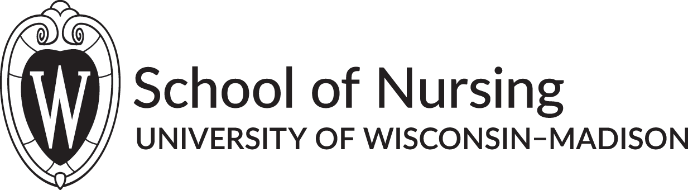 University of Wisconsin-Madison School of Nursing seeks a talented nurse scientist and educator with an established research program in pediatric or child/family nursing for appointment as the inaugural Karen Frick Pridham Professor of Pediatric Nursing. Become part of a growing enterprise that is advancing the discipline of nursing through research, education, and service. Partner with colleagues who share a passion to make discoveries, enhance systems, and improve health outcomes. Join us in a beautiful facility with high-fidelity clinical simulation labs, research suites, and one of the largest active learning complexes in the nation. Enjoy living in Madison, a city nestled amid a chain of scenic lakes with a healthy innovation-driven regional economy and a favorable cost of living compared to other desirable US metro areas.KAREN FRICK PRIDHAM PROFESSOR OF PEDIATRIC NURSING(Eligible for appointment at Associate or Professor with Tenure rank)Apply by January 15, 2022 to ensure consideration. With this position, we seek to extend our focus in pediatric/child/family nursing. Candidates of particular interest will demonstrate experience leading research programs in any area of infant, child, and/or family health. A substantial flexible research fund will accompany the named professorship. Applicants must:Possess an earned research doctorate (PhD or equivalent) in nursing or a related field (if earned research doctorate is not in nursing, graduate degree in nursing is required)Be eligible for licensure as a registered nurse in Wisconsin Have a substantial nationally recognized record of research, publication, teaching, and service meeting criteria for a tenured faculty position at UW-Madison Apply Online at www.jobs.wisc.eduSearch for the PVL 241301 Direct inquiries to Dr. Susan Zahner at susan.zahner@wisc.edu  UW-Madison is an equal opportunity/affirmative action employer.We promote excellence through diversity and encourage all qualified individuals to apply.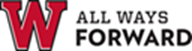 